Annual One Day Session Evaluation
May 19, 2018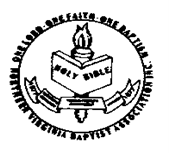 Thank you for your participation in the Annual One Day Session. In order to continually improve the session and provide you with beneficial experiences, we ask that you complete this evaluation form. This information is very important to us and we would appreciate your response. Once completed, you may give completed form to: any Registration Team member or mail to: Northern Virginia Baptist Association, Inc., Post Office Box 517, Triangle, VA 22172 or download from the NVBA Website (www.novabaptist.org) and send to: Karin Henderson (Clerk, NVBA, Inc.) @ clerk@novabaptist.org.Top of Form* 1. Please rate your level of satisfaction: * 2. What part of the session was most valuable to you? * 3. Did the session cover material that will be useful? Yes No * 4. Why? * 5. Did the Auxiliary Breakouts meet your expectation? Yes No * 6. Why? * * * 7. What presenters/speakers would you like to see at next year’s Annual One-Day session?  * 8. Additional comments? Excellent Satisfactory Poor N/A Registration Packets Excellent Satisfactory Poor N/A On-site Registration Process Excellent Satisfactory Poor N/A Online Registration ProcessExcellent Satisfactory Poor N/A Morning Session Excellent Satisfactory Poor N/A Keynote Presentation Excellent Satisfactory Poor N/A Auxiliary Breakouts Excellent Satisfactory Poor N/A Meeting AccommodationsExcellent Satisfactory Poor N/A Afternoon SessionExcellent Satisfactory Poor N/A Business SessionExcellent Satisfactory Poor N/A Lunch Excellent Satisfactory Poor N/A Overall Session ExperienceExcellent Satisfactory Poor N/A 